Dyrektor Sądu Okręgowego 		                                  Siedlce, dnia 02 marca 2022 r.                       w  SiedlcachZnak sprawy: ZP-261-7/22                                                                                                                                                                                        Wszyscy uczestnicy postępowaniaINFORMACJAO WYBORZE OFERTYSkarb Państwa - Sąd Okręgowy w Siedlcach informuje, iż w postępowaniu o udzielenie zamówienia publicznego, o wartości szacunkowej nieprzekraczającej kwoty 130 000 zł netto,        o której mowa w art. 2 ust. 1 pkt. 1 ustawy z dnia 11 września 2019 r. – Prawo zamówień publicznych (Dz. U z 2021 r., poz. 1129 ze zm.) na: „Dostawę tonerów, tuszy i bębnów dla potrzeb Sądu Okręgowego w Siedlcach oraz Sądu Rejonowego w Sokołowie Podlaskim”, dokonano wyboru najkorzystniejszej oferty. W postępowaniu wybrano ofertę nr 3 złożoną przez: JM Data Sp. z o.o. Sp. k.ul. Zwoleńska 65A04-761 WarszawaŁączna wartość brutto: 108 839,01 zł    UZASADNIENIE WYBORU:  Oferta w/w Wykonawcy odpowiada wszystkim wymaganiom Zamawiającego określonym w Zaproszeniu do złożenia oferty i została oceniona jako najkorzystniejsza 
w oparciu o podane kryterium wyboru, którym była najniższa cena.  Poniżej przedstawiamy zbiorcze zestawienie wszystkich ofert złożonych w postępowaniu: Numer ofertyNazwa (firma) i adres WykonawcyŁączna wartość brutto    1P.H.U Renoma                                                                            ul. Warszawska 49                                                       12-200 Pisz119 852,43 zł2Automatyka Biurowa Sp. z o.o.                                                                  Al. Prymasa Tysiąclecia 103                                                 01-424 Warszawa136 977,72 zł 3JM Data Sp. z o.o. Sp. k.                                                              ul. Zwoleńska 65A                                                     04-761 Warszawa108 839,01 zł 4TonaTuszu.pl Sp. z o.o.                                                                          ul. Grzybowska 87                                                     00-844 Warszawa 113 888,16 zł 5Komatech s. c                                                                                       Tomasz Marszałek, Piotr Kowalczyk                                                ul. Wojska Polskiego 8                                                                      43-190 Mikołów woj. Śląskie 123 043,05 zł 6Firma Handlowa KOMAX 9 Sp. z o.o.                                                                ul. Przemysłowa 2                                                               10-418 Olsztyn 125 176,00 zł 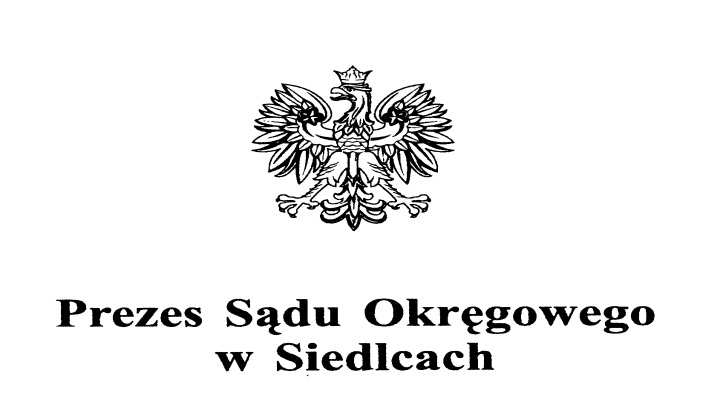 